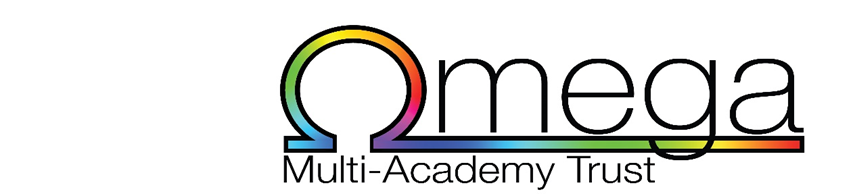 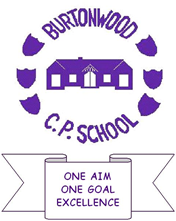 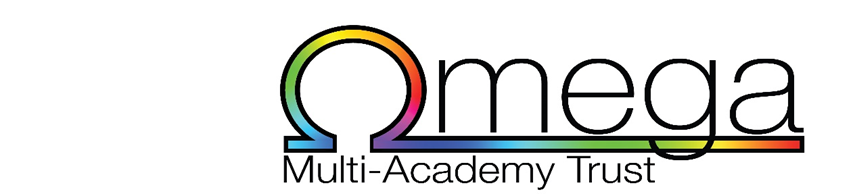 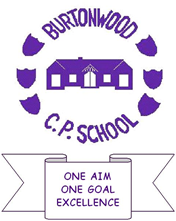 Starting School2020All children in Reception and Key Stage 1 (Years 1 and 2) have been entitled to a free school dinner.Water bottlesOn their first day at school, the children will be given their own school water bottle so that a drink of water will be available for them throughout the day.WelliesSince the outdoor classroom and environment are as important to our reception children as the indoors all children will need to bring a pair of wellington boots that are to be left in school. We enjoy a weekly visit into Willow Wood come rain or shine so Wellies are very important.P.E.P.E. is weekly. All children will need a P.E. kit (black shorts, a white t-shirt, and a pair of black pumps) in a named P.E. shoe bag, which are available from the office. Please ensure all uniform in named.SwimmingDuring the summer term, the children will need a swimming kit – swimsuit, towel, a pair of flip-flops or jelly shoes and a swimming cap for all children with longer hair. (Caps will be available from the school office)